	Arbetsrutiner, instruktion, kiosken      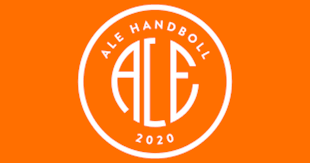 ÄlvängenhallenInnan arbetet i kiosken påbörjas 1. Nyckel till arrangemangrummet hämtas i kassaskåpet i kansliet. Koden till dörren och kassaskåpet kan lagets ledare. Lagets ledare/föräldrar ansvarar för försäljningen under tiden ert lag spelar.  När arbetspasset börjar 1. Sätt på kastrull för att värma korv i. Temperaturen skall vara på 65 - 70 grader när vattnet blivit varmt. Ta fram korv och korvbröd. Finns i frysen. Är korven i frysen slut, öppna en ny burk. Gäller bara vid minisammandrag.2. Lägg i 5 - 10 korvar till att börja med och sedan får du bedöma hur många du ska lägga därefter. Korven skall ha en innertemperatur på 75 grader vid försäljning. Gäller bara vid minisammandrag.   3. Starta toastjärnet som ska vara rejält varmt. Börja göra i ordning ca 5 toastmackor (franskbröd, smör, skinka och ost). Kan även finnas färdiggjorda i frysen. Fortsätt förbereda toastmackor vartefter ni säljer. Gäller bara vid minisammandrag. 4. Börja brygga kaffe och fyll på termos. 5. Ställ ut borden i entrén till hallen. Ställ fram prislista och skylt för inträde.6. Fyll kaffetermos och ställ ut på bordet tillsammans med socker, mjölk, muggar och servetter. På bordet ställer du också senap, ketchup (Gäller bara vid minisammandrag). Ta också fram drickor, festis, kakor och godis mm.  8. Öppna kiosken när förberedelserna är klara och du kan nu börja försäljningen. När försäljningen går mot slutet (efter försäljningen) 1. Se till att inte lägga i så många korvar mot slutet. Om det blir uppvärmd korv kvar ska den slängas eller ges bort/delas ut. Gäller bara vid minisammandrag.2. Kvarvarande korv i öppnad korvburk ska tas ur burken, läggas i en plastpåse och frysas. Gäller bara vid minisammandrag.3. Kvarvarande toast och korvbröd läggs i frys. Gäller bara vid minisammandrag.4. Spelar något mer lag efter er lämnar ni över till det laget. 5. Spelar ert lag sista matchen skall:- allt ställas tillbaka i arrangemangsrummet.- kylvaror ställas in i kylen.- kylen fyllas på med drycker.  - allt diskas och rengöras vilket inkluderar redskap, termos, kastrull och toastjärnet (som torkas) - sopor samlas och läggas i säckar som tas till container på baksidan av hallen 6. Skriv på ”Börjar ta slut”-lappen om ni upptäcker att varor börjar ta slut/har tagit slut. Lappen sitter på väggen i arrangemangrummet. 7. Lås arrangemanrummet och nyckel lämnas tillbaka i kassaskåpet i kansliet.Redovisning försäljningVi är en kontantfri förening. Detta betyder att vi bara accepterar swish som betalningsmedel. Ingen vidare redovisning av försäljningen krävs därför.Arbetsrutiner, instruktion, kiosken          Ale kulturrumInnan arbetet i kiosken påbörjas Nyckel till caféet och arrangemangsrum hämtas hos vaktmästaren. Ni ansvarar för försäljningen under tiden ert lag spelar. När arbetspasset börjar Hämta upp allt som skall säljas från arrangemangsrummet till caféet. Börja brygga kaffe och fyll på termos. Ställ fram prislista.Ställ ut ett bord i entrén till hallen. Ställ fram skylt för inträde.Fyll kaffetermos och ta också fram socker, mjölk, muggar och servetter. Ta också fram drickor, festis, kakor och godis mm.  Öppna kiosken när förberedelserna är klara och du kan nu börja försäljningen. Efter försäljningen Spelar något mer lag efter er lämnar ni över till det laget. Ifall ni är sista lag så packa ihop och bär ner allt till arrangemangsrummet. Kylvaror ska ställas i kylen.Kylen ska fyllas på med drycker.  Allt i caféet ska diskas och rengöras.Kolla med vaktmästaren ifall sopor ska samlas och läggas i säckar för att slängas.Skriv på ”Börjar ta slut”-lappen om ni upptäcker att varor börjar ta slut/har tagit slut. Lappen ligger i vagnen i arrangemangrummet. Arrangemanrummet låses och nyckel lämnas tillbaka till vaktmästaren.Redovisning försäljningVi är en kontantfri förening. Detta betyder att vi bara accepterar swish som betalningsmedel. Ingen vidare redovisning av försäljningen krävs därför.Arbetsrutiner, instruktion, kioskenNödinge Idrottshall         Lagets ledare/föräldrar ansvarar för försäljningen under tiden ert lag spelar.  I skåpen i det lilla köket hittar ni kastruller till varmkorv samt toastmaskin. Sätt på vatten för att värma korv i. Ta fram korv och korvbröd. Finns i frysen. Är korven i frysen slut, öppna en ny burk. Gäller bara vid minisammandrag.Lägg i 10 korvar till att börja med och sedan får du bedöma hur många du ska lägga därefter. Korven skall ha en innertemperatur på 75 grader vid försäljning. Starta toastjärnet som ska vara rejält varmt. Börja göra i ordning ca 5 toastmackor (franskbröd, smör, skinka och ost). Kan även finnas färdiggjorda i frysen. Fortsätt förbereda toastmackor vartefter ni säljer. 
Gäller bara vid minisammandrag. Börja brygga kaffe och fyll på termos. Kolla så prislistan finns tydlig annars ställ fram den. Fyll kaffetermos och ställ fram tillsammans med socker, mjölk, muggar och servetter. Ställ även fram senap, ketchup (Gäller bara vid minisammandrag). Ta också fram drickor, festis, kakor och godis mm. Detta finns i det stora skåpet inne i köket.Öppna kiosken när förberedelserna är klara och du kan nu börja försäljningen. När försäljningen går mot slutet (efter försäljningen) 1. Se till att inte lägga i så många ny korvar mot slutet. Om det blir uppvärmd korv kvar ska den slängas eller ges bort/delas ut. Gäller bara vid minisammandrag.2. Kvarvarande korv i öppnad korvburk ska tas ur burken, läggas i en plastpåse och frysas. 
3. Kvarvarande toast och korvbröd läggs i frys. 4. Spelar något mer lag efter er lämnar ni över till det laget. 5. Spelar ert lag sista matchen skall:- allt ställas tillbaka där det hör hemma i skåpen. - kylvaror ställas in i kylen. - kylen fyllas på med drycker.  - allt diskas och rengöras vilket inkluderar redskap, termos, kastrull och toastjärnet (som torkas) - sopor samlas och läggas i säckar som tas till soprummet på baksidan av skolan som är närmast mot kyrkan. Upp för rampen och rakt fram. (inget larm på dörren) Det ligger en nyckel med träbit som står sopor på i köket som går till soprummet. 6. Skriv på ”Börjar ta slut”-lappen om ni upptäcker att varor börjar ta slut/har tagit slut. Lappar ligger vid micron och där läggs även lappen ni fyller i om något börjar ta slut. 7. Lås och larma kanslit.Redovisning försäljningVi är en kontantfri förening. Detta betyder att vi bara accepterar swish som betalningsmedel. Ingen vidare redovisning av försäljningen krävs därför.Börjar ta slut__________________________________Datum: _________Inköpt__________________________________________Datum: _________Inköpt__________________________________________Datum: _________Inköpt__________________________________________Datum: _________Inköpt__________________________________________Datum: _________Inköpt__________________________________________Datum: _________Inköpt__________________________________________Datum: _________Inköpt__________________________________________Datum: _________Inköpt__________________________________________Datum: _________Inköpt__________________________________________Datum: _________Inköpt__________________________________________Datum: _________Inköpt__________________________________________Datum: _________Inköpt__________________________________________Datum: _________Inköpt__________________________________________Datum: _________Inköpt__________________________________________Datum: _________Inköpt__________________________________________Datum: _________Inköpt__________________________________________Datum: _________Inköpt__________________________________________Datum: _________Inköpt__________________________________________Datum: _________Inköpt__________________________________________Datum: _________Inköpt__________________________________________Datum: _________Inköpt__________________________________________Datum: _________Inköpt__________________________________________Datum: _________Inköpt__________________________________________Datum: _________Inköpt__________________________________________Datum: _________Inköpt__________________________________________Datum: _________Inköpt__________________________________________Datum: _________Inköpt________